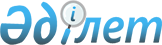 V сайланған Алматы қаласы мәслихаты XI сессиясының 2012 жылғы 12 желтоқсандағы "2013-2015 жылдарға арналған Алматы қаласының бюджеті туралы" N 74 шешіміне өзгерістер енгізу туралы
					
			Мерзімі біткен
			
			
		
					V сайланған Алматы қаласы мәслихатының кезектен тыс ХХ сессиясының 2013 жылғы 22 қазандағы N 179 шешімі. Алматы қаласы Әділет департаментінде 2013 жылғы 5 қарашада N 1010 болып тіркелді. Мерзімі өткендіктен қолданыс тоқтатылды
      Қазақстан Республикасының 2008 жылғы 4 желтоқсандағы Бюджет Кодексінің 108-бабының 1-тармағына, Қазақстан Республикасының 2001 жылғы 23 қаңтардағы "Қазақстан Республикасындағы жергілікті мемлекеттік басқару және өзін-өзі басқару туралы" Заңының 6, 7-баптарына сәйкес, V сайланған Алматы қаласының мәслихаты ШЕШІМ ЕТТІ:
      1. V сайланған Алматы қаласы мәслихатының 2012 жылғы 12 желтоқсандағы XI сессиясының "2013-2015 жылдарға арналған Алматы қаласының бюджеті туралы" № 74 шешіміне (нормативтік құқықтық актілердің мемлекеттік тіркеу Тізілімінде № 959 рет санымен тіркелген, 2012 жылғы 29 желтоқсандағы "Алматы ақшамы" газетінің № 157 санында және 2012 жылғы 29 желтоқсандағы "Вечерний Алматы" газетінің № 160-161 санында жарияланған), V сайланған Алматы қаласы мәслихатының XIII сессиясының "V сайланған Алматы қаласы мәслихаты XI сессиясының 2012 жылғы 12 желтоқсандағы "2013-2015 жылдарға арналған Алматы қаласының бюджеті туралы" № 74 шешіміне өзгерістер енгізу туралы" 2013 жылғы 15 ақпандағы № 92 (нормативтік құқықтық актілердің мемлекеттік тіркеу Тізілімінде № 970 рет санымен тіркелген, 2013 жылғы 14 наурыздағы "Алматы ақшамы" газетінің № 34 санында және 2013 жылғы 14 наурыздағы "Вечерний Алматы" газетінің № 35 санында жарияланған), V сайланған Алматы қаласы мәслихатының XVI сессиясының "V сайланған Алматы қаласы мәслихаты XI сессиясының 2012 жылғы 12 желтоқсандағы "2013-2015 жылдарға арналған Алматы қаласының бюджеті туралы" № 74 шешіміне өзгерістер енгізу туралы" 2013 жылғы 22 мамырдағы № 106 (нормативтік құқықтық актілердің мемлекеттік тіркеу Тізілімінде № 980 рет санымен тіркелген, 2013 жылғы 15 маусымдағы "Алматы ақшамы" газетінің № 74-75 санында және 2013 жылғы 15 маусымдағы "Вечерний Алматы" газетінің № 75-76 санында жарияланған), V сайланған Алматы қаласы мәслихатының XVII сессиясының "V сайланған Алматы қаласы мәслихаты XI сессиясының 2012 жылғы 12 желтоқсандағы "2013-2015 жылдарға арналған Алматы қаласының бюджеті туралы" № 74 шешіміне өзгерістер енгізу туралы" 2013 жылғы 27 маусымдағы № 135 (нормативтік құқықтық актілердің мемлекеттік тіркеу Тізілімінде № 986 рет санымен тіркелген, 2013 жылғы 18 шілдедегі "Алматы ақшамы" газетінің № 87 санында және 2013 жылғы 18 шілдедегі "Вечерний Алматы" газетінің № 89 санында жарияланған), V сайланған Алматы қаласы мәслихатының XIX сессиясының "V сайланған Алматы қаласы мәслихаты XI сессиясының 2012 жылғы 12 желтоқсандағы "2013-2015 жылдарға арналған Алматы қаласының бюджеті туралы" № 74 шешіміне өзгерістер енгізу туралы" 2013 жылғы 28 тамыздағы № 152 (нормативтік құқықтық актілердің мемлекеттік тіркеу Тізілімінде № 996 рет санымен тіркелген, 2013 жылғы 21 қыркүйектегі "Алматы ақшамы" газетінің      № 115 санында және 2013 жылғы 21 қыркүйектегі "Вечерний Алматы" газетінің № 119 санында жарияланған) шешімдерімен келесі өзгерістер енгізілсін:
            1 тармақтың:
            1) тармақшасында:
      "333 349 012,6" сандары "335 395 905,3" сандарымен ауыстырылсын;
      "трансферттердің түсімдері" деген жол бойынша "99 271 268" сандары "98 475 887" сандарымен ауыстырылсын;
      2) тармақшасында:
      "344 351 441,2" сандары "346 352 168,4" сандарымен ауыстырылсын;
      4) тармақшасында:
      "қаржы активтерімен жасалатын операциялар бойынша сальдо" деген жол бойынша "11 396 173" сандары "11 444 269" сандарымен ауыстырылсын;
      "қаржы активтерін сатып алу" деген жол бойынша "11 468 893" сандары "11 516 989" сандарымен ауыстырылсын;
      5) тармақшасында:
      "-22 376 713,6" сандары "-22 378 644,1" сандарымен ауыстырылсын;
      6) тармақшасында:
      "22 376 713,6" сандары "22 378 644,1" сандарымен ауыстырылсын;
      6-тармақтағы "5 306 042" сандары "5 239 799" сандарымен ауыстырылсын;
      7-тармақтағы "2 814 560" сандары "2 943 794" сандарымен ауыстырылсын;
      8-тармақтағы "15 131 516" сандары "15 180 019" сандарымен ауыстырылсын;
      9-тармақтағы "59 600 749,2" сандары "60 195 870,2" сандарымен ауыстырылсын;
      10-тармақтағы "39 777 636" сандары "40 401 602" сандарымен ауыстырылсын;
      11-тармақтағы "8 965 011" сандары "8 644 510" сандарымен ауыстырылсын;
      12-тармақтағы "39 412 503,1" сандары "39 441 423,1" сандарымен ауыстырылсын;
      13-тармақтағы "19 611 948" сандары "20 059 807" сандарымен ауыстырылсын;
      14-тармақтағы "15 891 104" сандары "15 792 682" сандарымен ауыстырылсын;
      15-тармақтағы "7 162 071" сандары "7 209 041" сандарымен ауыстырылсын;
      16-тармақтағы "5 314 034" сандары "5 347 234" сандарымен ауыстырылсын;
      17-тармақтағы "56 722 704,3" сандары "56 718 183,3" сандарымен ауыстырылсын;
      18-тармақтағы "24 867 054,8" сандары "25 451 791,8" сандарымен ауыстырылсын;
      19-тармақтағы "2 012 160" сандары "2 015 229,5" сандарымен ауыстырылсын;
      20-тармақтағы "4 100 000" сандары "5 000 000" сандарымен ауыстырылсын.
      2. Көрсетілген шешімдегі 1 қосымша осы шешімнің қосымшасына сәйкес жаңа редакцияда жазылсын.
      3. Осы шешімнің орындалуын бақылау Алматы қаласы мәслихатының экономика және бюджет жөніндегі тұрақты комиссиясының төрағасы С. Козловқа және Алматы қаласы әкімінің орынбасары М. Құдышевқа жүктелсін (келісім бойынша).
      4. Алматы қаласы мәслихатының хатшысы Т. Мұқашевқа нормативтік құқықтық актіні Алматы қаласы Әділет департаментінде мемлекеттік тіркеуден өткізу жүктелсін.
      5. Осы шешім 2013 жылдың 1 қаңтарынан бастап қолданысқа енгізіледі және оның қолданысқа енгізілуіне дейін, туындаған қатынастарға қолданылады. АЛМАТЫ ҚАЛАСЫНЫҢ 2013 ЖЫЛҒА АРНАЛҒАН БЮДЖЕТІ
      V сайланған Алматы қаласы
      мәслихаты кезектен тыс XX
      сессиясының төрағасы                  И. Ли
      V сайланған Алматы қаласы
      мәслихатының хатшысы                  Т. Мұқашев
					© 2012. Қазақстан Республикасы Әділет министрлігінің «Қазақстан Республикасының Заңнама және құқықтық ақпарат институты» ШЖҚ РМК
				
V сайланған Алматы қаласы
мәслихаты кезектен тыс XX
сессиясының төрағасы
И. Ли
V сайланған Алматы қаласы
мәслихатының хатшысы
Т. МұқашевV сайланған Алматы қаласы
мәслихатының кезектен тыс
XX сессиясының
2013 жылғы 22 қазандағы
№ 179 шешіміне
1 қосымша
Санаты
   Сыныбы               Атауы
      Iшкi сыныбы
         Специфика
Санаты
   Сыныбы               Атауы
      Iшкi сыныбы
         Специфика
Санаты
   Сыныбы               Атауы
      Iшкi сыныбы
         Специфика
Санаты
   Сыныбы               Атауы
      Iшкi сыныбы
         Специфика
Санаты
   Сыныбы               Атауы
      Iшкi сыныбы
         Специфика
Барлығы
(мың теңге)
1
2
3
I. КІРІСТЕР
335 395 905, 3
1
Салықтық түсімдер
231 249 051,3
01
Табыс салығы
115 391 596,6
2
Жеке табыс салығы
115 391 596,6
03
Әлеуметтiк салық
81 332 254,0
1
Әлеуметтік салық
81 332 254,0
04
Меншiкке салынатын салықтар
23 885 450,0
1
Мүлiкке салынатын салықтар
14 000 000,0
3
Жер салығы
1 985 000,0
4
Көлiк құралдарына салынатын салық
7 900 000,0
5
Бірыңғай жер салығы
450,0
05
Тауарларға, жұмыстарға және қызметтер көрсетуге салынатын  iшкi салықтар
7 215 450,0
2
Акциздер
2 543 800,0
3
Табиғи және басқа да ресурстарды пайдаланғаны үшiн түсетiн түсiмдер
1 083 000,0
4
Кәсiпкерлiк және кәсiби қызметтi жүргiзгенi үшiн алынатын алымдар
3 313 650,0
5
Ойын бизнесіне салық
275 000,0
08
Заңдық мәнді іс-әрекеттерді жасағаны және (немесе) оған уәкілеттігі бар мемлекеттік органдар немесе лауазымды адамдар құжаттар бергені үшін алынатын міндетті төлемдер
3 424 300,7
1
Мемлекеттік баж
3 424 300,7
2
Салықтық емес түсiмдер
3 140 967,0
01
Мемлекеттік меншіктен түсетін кірістер
1 648 694,0
1
Мемлекеттік кәсіпорындардың таза кірісі бөлігінің түсімдері
78 600,0
3
Мемлекет меншігіндегі акциялардың мемлекеттік пакеттеріне дивидендтер
124 000,0
4
Мемлекет меншігіндегі, заңды тұлғаларға қатысу үлесіне кірістер
502 900,0
5
Мемлекет меншігіндегі мүлікті жалға беруден түсетін кірістер
939 972,0
7
Мемлекеттік бюджеттен берілген кредиттер бойынша сыйақылар
3 222,0
02
Мемлекеттік бюджеттен қаржыландырылатын мемлекеттік мекемелердің тауарларды (жұмыстарды, қызметтерді) өткізуінен түсетін түсімдер
1 000,0
1
Мемлекеттік бюджеттен қаржыландырылатын мемлекеттік мекемелердің тауарларды (жұмыстарды, қызметтерді) өткізуінен түсетін түсімдер
1 000,0
04
Мемлекеттік бюджеттен қаржыландырылатын, сондай-ақ Қазақстан Республикасы Ұлттық Банкінің бюджетінен (шығыстар сметасынан) ұсталатын және қаржыландырылатын мемлекеттік мекемелер салатын айыппұлдар, өсімпұлдар, санкциялар, өндіріп алулар
1 376 273
1
Мұнай секторы ұйымдарынан түсетін түсімдерді қоспағанда, мемлекеттік бюджеттен қаржыландырылатын, сондай-ақ Қазақстан Республикасы Ұлттық Банкінің бюджетінен (шығыстар сметасынан) ұсталатын және қаржыландырылатын мемлекеттік мекемелер салатын айыппұлдар, өсімпұлдар, санкциялар, өндіріп алулар
1 376 273
06
Басқа да салықтық емес түсiмдер
115 000
1
Басқа да салықтық емес түсiмдер
115 000
3
Негізгі капиталды сатудан түсетін түсімдер
2 530 000
01
Мемлекеттік мекемелерге бекітілген мемлекеттік мүлкін сату
1 000 000
1
Мемлекеттік мекемелерге бекітілген мемлекеттік мүлкін сату
1 000 000
03
Жердi және материалдық емес активтердi сату
1 530 000
1
Жерді сату
1 500 000
2
Материалдық емес активтердi сату
30 000
4
Трансферттердің түсімдері
98 475 887
02
Мемлекеттiк басқарудың жоғары тұрған органдарынан түсетiн трансферттер
98 475 887
1
Республикалық бюджеттен түсетiн трансферттер
98 475 887
Функционалдық топ
   Функциональная подгруппа
      Бюджеттік бағдарламалардың әкiмшiсi
         Бағдарлама
                       Атауы
Функционалдық топ
   Функциональная подгруппа
      Бюджеттік бағдарламалардың әкiмшiсi
         Бағдарлама
                       Атауы
Функционалдық топ
   Функциональная подгруппа
      Бюджеттік бағдарламалардың әкiмшiсi
         Бағдарлама
                       Атауы
Функционалдық топ
   Функциональная подгруппа
      Бюджеттік бағдарламалардың әкiмшiсi
         Бағдарлама
                       Атауы
Функционалдық топ
   Функциональная подгруппа
      Бюджеттік бағдарламалардың әкiмшiсi
         Бағдарлама
                       Атауы
Барлығы
(мың теңге)
II. Шығындар
346 352 168,4
01
Жалпы сипаттағы мемлекеттiк қызметтер
5 239 799
01
1
111
Республикалық маңызы бар қала, астана мәслихатының аппараты
57 223
01
1
111
001
Республикалық маңызы бар қала, астана мәслихатының қызметін қамтамасыз ету
56 473
01
1
111
003
Мемлекеттік органның күрделі шығыстары
750
01
1
121
Республикалық маңызы бар қала, астана әкімінің аппараты
3 472 586
01
1
121
001
Республикалық маңызы бар қала, астана әкімінің қызметін қамтамасыз ету
640 861
002
Ақпараттық жүйелер құру
417 121
003
Мемлекеттік органның күрделі шығыстары
2 414 604
01
1
123
Қаладағы аудан, аудандық маңызы бар қала, кент, ауыл, ауылдық округ әкімінің аппараты
889 661
01
1
123
001
Қаладағы аудан, аудандық маңызы бар қала, кент, ауыл, ауылдық округ әкімінің қызметін қамтамасыз ету жөніндегі қызметтер
668 684
01
1
123
022
Мемлекеттік органның күрделі шығыстары
220 977
379
Республикалық маңызы бар қаланың, астананың тексеру комиссиясы
113 946
001
Республикалық маңызы бар қаланың, астананың тексеру комиссиясының қызметін қамтамасыз ету жөніндегі қызметтер
106 946
003
Мемлекеттік органдардың күрделі шығыстары
7 000
01
2
356
Республикалық маңызы бар қаланың, астананың қаржы басқармасы
393 977
01
2
356
001
Жергілікті бюджетті атқару және коммуналдық меншікті басқару саласындағы мемлекеттік саясатты іске асыру жөніндегі қызметтер
276 192
01
2
356
003
Салық салу мақсатында мүлікті бағалауды жүргізу
62 505
01
2
356
010
Жекешелендіру, коммуналдық меншікті басқару, жекешелендіруден кейінгі қызмет және осыған байланысты дауларды реттеу
6 984
01
2
356
011
Коммуналдық меншікке түскен мүлікті есепке алу, сақтау, бағалау және сату
39 370
01
2
356
014
Мемлекеттік органның күрделі шығыстары
4 281
033
Біржолғы талондарды беру жөніндегі жұмысты ұйымдастыру және біржолғы талондарды сатудан түскен сомаларды толық алынуын қамтамасыз ету жөніндегі жұмыстарды жүргізген мемлекеттік мекемені тарату бойынша іс-шаралар өткізу
4 645
01
5
357
Республикалық маңызы бар қаланың, астананың экономика және бюджеттік жоспарлау басқармасы
181 806
01
5
357
001
Экономикалық саясатты, мемлекеттік жоспарлау жүйесін қалыптастыру мен дамыту және республикалық маңызы бар қаланы, астананы басқару саласындағы мемлекеттік саясатты іске асыру жөніндегі қызметтер
173 093
01
5
357
004
Мемлекеттік органның күрделі шығыстары
8 713
373
Республикалық маңызы бар қаланың, астананың құрылыс басқармасы
130 600
080
Мамандандырылған халыққа қызмет көрсету орталықтарын құру
130 600
02
Қорғаныс
2 943 794
121
Республикалық маңызы бар қала, астана әкімінің аппараты
102 299
010
Жалпыға бірдей әскери міндетті атқару шеңберіндегі іс-шаралар
98 714
011
Аумақтық қорғанысты даярлау және республикалық маңызы бар қаланың, астананың аумақтық қорғанысы
3 585
121
Республикалық маңызы бар қала, астана әкімінің аппараты
2 531 158
012
Жұмылдыру дайындығы және республикалық маңызы бар қаланы, астананы жұмылдыру
34 598
014
Республикалық маңызы бар қалалар, астана ауқымындағы төтенше жағдайлардың алдын-алу және оларды жою
1 547 057
015
Халықты, объектілер мен аумақтарды дүлей табиғи зілзалалардан қорғау жөніндегі жұмыстарды жүргізу
949 503
387
Республикалық маңызы бар қаланың, астананың бюджетінен қаржыландырылатын табиғи және техногендік сипаттағы төтенше жағдайлар, азаматтық қорғаныс саласындағы органдардың аумақтық органы
310 337
004
Республикалық маңызы бар қаланың, астананың азаматтық қорғаныс іс-шаралары
310 337
03
Қоғамдық тәртіп, қауіпсіздік, құқықтық, сот, қылмыстық-атқару қызметі
15 180 019
03
1
352
Республикалық маңызы бар қаланың бюджетінен қаржыландырылатын атқарушы ішкі істер органы
13 670 686
03
1
352
001
Республикалық маңызы бар қала, астана аумағында қоғамдық тәртіп пен қауіпсіздікті сақтау саласындағы мемлекеттік саясатты іске асыру жөніндегі қызметтер қамтамасыз ету
10 197 860
03
1
352
003
Қоғамдық тәртіпті қорғауға қатысатын азаматтарды көтермелеу
25 000
03
1
352
005
Ақпараттық жүйелер құру
56 401
03
1
352
007
Мемлекеттік органның күрделі шығыстары
3 133 544
012
Белгілі тұратын жері және құжаттары жоқ адамдарды орналастыру қызметтері
120 811
03
1
352
013
Әкімшілік тәртіпте ұсталған адамдарды ұстауды ұйымдастыру
83 446
03
1
352
014
Қызметтік жануарларды ұстауды ұйымдастыру
41 948
023
Жол қозғалысы қауіпсіздігін қамтамасыз ету
11 676
03
1
373
Республикалық маңызы бар қаланың, астананың құрылыс басқармасы
214 355
03
1
373
021
Қоғамдық тәртіп және қауіпсіздік объектілерін салу
214 355
384
Алматы қаласы Жолаушылар көлігі басқармасы
1 294 978
004
Елдi мекендерде жол қозғалысы қауiпсiздiгін қамтамасыз ету
1 294 978
04
Бiлiм беру
60 195 870,2
04
1
123
Қаладағы аудан, аудандық маңызы бар қала, кент, ауыл, ауылдық округ әкімінің аппараты
7 232 422
04
1
123
004
Мектепке дейінгі тәрбие ұйымдарының қызметін қамтамасыз ету
2 287 122
041
Мектепке дейінгі білім беру ұйымдарында мемлекеттік білім беру тапсырысын іске асыруға
4 945 300
04
2
360
Республикалық маңызы бар қаланың, астананың білім беру басқармасы
33 233 658
04
2
360
003
Жалпы білім беру
29 548 561
04
2
360
004
Арнаулы бiлiм беру бағдарламалары бойынша жалпы бiлiм беру
1 940 354
04
2
360
005
Мамандандырылған бiлiм беру ұйымдарында дарынды балаларға жалпы бiлiм беру
241 149
04
2
360
008
Балалар үшін қосымша білім беру
1 489 642
019
Республикалық маңызы бар қаланың, астананың мемлекеттік білім беру мекемелеріне жұмыстағы жоғары көрсеткіштері үшін гранттарды табыс ету
13 952
04
2
381
Республикалық маңызы бар қаланың, астананың дене шынықтыру және спорт басқармасы
2 434 951
04
2
359
006
Балалар мен жасөспірімдерге спорт бойынша қосымша білім беру
2 039 548
04
2
359
007
Мамандандырылған бiлiм беру ұйымдарында спорттағы дарынды балаларға жалпы бiлiм беру
395 403
04
4
353
Республикалық маңызы бар қаланың, астананың денсаулық сақтау басқармасы
188 960
04
4
353
043
Техникалық және кәсіптік, орта білімнен кейінгі білім беру мекемелерінде мамандар даярлау
188 960
04
4
360
Республикалық маңызы бар қаланың, астананың білім беру басқармасы
6 632 419
04
4
360
018
Кәсіптік оқытуды ұйымдастыру
16 993
04
4
360
024
Техникалық және кәсіптік білім беру ұйымдарында мамандар даярлау
6 615 426
04
5
353
Республикалық маңызы бар қаланың, астананың денсаулық сақтау басқармасы
35 000
04
5
353
003
Кадрлардың біліктілігін арттыру және оларды қайта даярлау
35 000
04
9
360
Республикалық маңызы бар қаланың, астананың білім беру басқармасы
4 765 602
04
9
360
001
Жергілікті деңгейде білім беру саласындағы мемлекеттік саясатты іске асыру жөніндегі қызметтер
170 015
04
9
360
006
Республикалық маңызы бар қаланың, астананың мемлекеттік білім беру мекемелерінде білім беру жүйесін ақпараттандыру
214 843
04
9
360
007
Республикалық маңызы бар қаланың, астананың мемлекеттік білім беру мекемелері үшін оқулықтар мен оқу-әдiстемелiк кешендерді сатып алу және жеткізу
1 480 890
04
9
360
009
Республикалық маңызы бар қаланың, астананың ауқымындағы мектеп олимпиадаларын және мектептен тыс іс-шараларды өткiзу
334 299
04
9
360
011
Мемлекеттік органның күрделі шығыстары
1 800
04
9
360
013
Балалар мен жеткіншектердің психикалық денсаулығын зерттеу және халыққа психологиялық- медициналық-педагогикалық консультациялық көмек көрсету
92 716
04
9
360
014
Дамуында проблемалары бар балалар мен жеткіншектердің оңалту және әлеуметтік бейімдеу
110 922
021
Жетім баланы (жетім балаларды) және ата-аналарының қамқорынсыз қалған баланы (балаларды) күтіп-ұстауға асыраушыларына ай сайынғы ақшалай қаражат төлемдері
183 342
026
Үйде оқытылатын мүгедек балаларды жабдықпен, бағдарламалық қамтыммен қамтамасыз ету
34 400
067
Ведомстволық бағыныстағы мемлекеттік мекемелерінің және ұйымдарының күрделі шығыстары
2 142 375
04
9
373
Республикалық маңызы бар қаланың, астананың құрылыс басқармасы
5 657 445,2
04
9
373
006
Алматы қаласындағы білім беру объектілерін сейсмикалық күшейту
2 837 081
04
9
373
037
Білім беру объектілерін салу және реконструкциялау
2 820 364,2
376
Республикалық маңызы бар қаланың, астананың балалар құқықтарын қорғау басқармасы
15 413
001
Жергілікті деңгейде балалар құқықтарын қорғау саласындағы мемлекеттік саясатты іске асыру жөніндегі қызметтер
14 397
003
Мемлекеттік органның күрделі шығыстары
1 016
05
Денсаулық сақтау
40 401 602
353
Республикалық маңызы бар қаланың, астананың денсаулық сақтау басқармасы
673 251
004
Республикалық бюджеттің қаражаты есебінен көрсетілетінді қоспағанда, бастапқы медициналық-санитарлық көмек және денсаулық сақтау ұйымдары мамандарын жіберу бойынша денсаулық сақтау субъектілеріне стационарлық және стационарлықты ауыстыратын медициналық көмек көрсету
673 251
05
2
353
Республикалық маңызы бар қаланың, астананың денсаулық сақтау басқармасы
865 916
05
2
353
005
Жергілікті денсаулық сақтау ұйымдары үшін қанды, оның құрамдарын және препараттарды өндіру
426 576
05
2
353
006
Ана мен баланы қорғау жөніндегі қызметтер
246 512
05
2
353
007
Салауатты өмір салтын насихаттау
191 870
05
2
353
017
Шолғыншы эпидемиологиялық қадағалау жүргізу үшін тест-жүйелерін сатып алу
958
05
3
353
Республикалық маңызы бар қаланың, астананың денсаулық сақтау басқармасы
12 963 281
05
3
353
009
Туберкулезден, жұқпалы және психикалық аурулардан және жүйкесі бұзылуынан, соның ішінде жүйкеге әсер ететін заттарды қолданылуымен байланысты зардап шегетін адамдарға медициналық көмек көрсету
6 121 014
019
Туберкулез ауруларын туберкулез ауруларына қарсы препараттарымен қамтамасыз ету
301 772
020
Диабет ауруларын диабетке қарсы препараттарымен қамтамасыз ету
587 347
021
Онкогемотологиялық ауруларды химиялық препараттармен қамтамасыз ету
506 524
05
3
353
022
Бүйрек функциясының созылмалы жеткіліксіздігі, аутоиммунды, орфандық аурулармен ауыратын, иммунитеті жеткіліксіз науқастарды, сондай-ақ бүйрегі транспланттаудан кейінгі науқастарды дәрілік заттармен қамтамасыз ету   
598 574
026
Гемофилиямен ауыратын науқастарды қанды ұйыту факторларымен қамтамасыз ету
1 094 297
05
3
353
027
Халыққа иммунды алдын алу жүргізу үшін вакциналарды және басқа иммундық-биологиялық препараттарды орталықтандырылған сатып алу
866 859
036
Жіті миокард инфаркт сырқаттарын тромболитикалық препараттармен қамтамасыз ету 
94 826
046
Ақысыз медициналық көмектің кепілдендірілген көлемі шеңберінде қатерлі ісік ауруларымен ауыратындарға медициналық көмек көрсету
2 792 068
05
4
353
Республикалық маңызы бар қаланың, астананың денсаулық сақтау басқармасы
13 026 254
05
4
353
010
Республикалық бюджет қаражатынан тұрғын халыққа, аудандық маңызы бар және село денсаулық сақтау субъектілерінен басқа, медициналық ұйымдарда амбулаториялық-емханалық көмек көрсету
10 891 438
05
4
353
014
Халықтың жекелеген санаттарын амбулаториялық деңгейде дәрілік заттармен және мамандандырылған балалар және емдік тамақ өнімдерімен қамтамасыз ету
1 398 832
045
Азаматтардың жекелеген санаттарын амбулаториялық емдеу деңгейінде жеңілдікті жағдайларда дәрілік заттармен қамтамасыз ету
735 984
05
5
353
Республикалық маңызы бар қаланың, астананың денсаулық сақтау басқармасы
4 853 488
05
5
353
011
Республикалық бюджеттің қаражаты есебінен көрсетілетінді қоспағанда, жедел медициналық көмек көрсету және санитарлық авиация
4 834 925
05
5
353
029
Республикалық маңызы бар қаланың, астананың арнайы медициналық жабдықтау базалары
18 563
05
9
353
Республикалық маңызы бар қаланың, астананың денсаулық сақтау басқармасы
6 033 745
05
9
353
001
Жергілікті деңгейде денсаулық сақтау саласындағы мемлекеттік саясатты іске асыру жөніндегі қызметтер
89 160
013
Патологоанатомиялық союды жүргізу
227 860
05
9
353
016
Елді мекен шегінен тыс жерлерде емделуге тегін және жеңілдетілген жол жүрумен қамтамасыз ету
3 611
05
9
353
018
Денсаулық сақтау саласындағы ақпараттық талдамалық қызметтер
57 784
05
9
353
030
Мемлекеттік денсаулық сақтау органдарының күрделі шығыстары
8 358
05
9
353
033
Денсаулық сақтаудың медициналық ұйымдарының күрделі шығыстары
5 646 972
05
9
373
Республикалық маңызы бар қаланың, астананың құрылыс басқармасы
1 985 667
05
9
373
009
Алматы қаласында денсаулық сақтау объектілерін сейсмикалық күшейту
623 964
010
Сейсмотұрақтылығы күшейтілетін денсаулық сақтау объектілерін күрделі жөндеуге берілетін ағымдағы нысаналы трансферттер
1 084 043
05
9
373
038
Денсаулық сақтау объектілерін салу және реконструкциялау
277 660
06
Әлеуметтiк көмек және әлеуметтiк қамсыздандыру
8 644 510
06
1
355
Республикалық маңызы бар қаланың, астананың жұмыспен қамту және әлеуметтік бағдарламалар басқармасы
1 632 769
06
1
355
002
Жалпы үлгідегі медициналық-әлеуметтік мекемелерде (ұйымдарда) қарттар мен мүгедектерге арнаулы әлеуметтік қызметтер көрсету
433 435
06
1
355
020
Психоневрологиялық медициналық-әлеуметтік мекемелерде (ұйымдарда) психоневрологиялық аурулар-мен ауыратын мүгедектер үшін арнаулы әлеуметтік қызметтер көрсету
705 723
06
1
355
021
Оңалту орталықтарында қарттарға, мүгедектерге, оның ішінде мүгедек балаларға арнаулы әлеуметтік қызметтер көрсету
180 566
06
1
355
022
Психоневрологиялық медициналық-әлеуметтік мекемелерде (ұйымдарда) жүйкесі бұзылған мүгедек балалар үшін арнаулы әлеуметтік қызметтер көрсету
313 045
06
1
360
Республикалық маңызы бар қаланың, астананың білім беру басқармасы
828 467
06
1
360
016
Жетiм балаларды, ата-анасының қамқорлығынсыз қалған балаларды әлеуметтiк қамсыздандыру
775 781
06
1
360
037
Әлеуметтік сауықтандыру
52 686
06
2
123
Қаладағы аудан, аудандық маңызы бар қала, кент, ауыл, ауылдық округ әкімінің аппараты
220 152
06
2
123
003
Мұқтаж азаматтарға үйінде әлеуметтік көмек көрсету
220 152
06
2
355
Республикалық маңызы бар қаланың, астананың жұмыспен қамту және әлеуметтік бағдарламалар басқармасы
5 362 879
06
2
355
003
Еңбекпен қамту бағдарламасы
260 650
06
2
355
006
Мемлекеттік атаулы әлеуметтік көмек
27 200
06
2
355
007
Тұрғын үй көмегі
77 625
06
2
355
008
Жергілікті өкілді органдардың шешімі бойынша азаматтардың жекелеген санаттарына әлеуметтік көмек
3 909 403
06
2
355
009
Мүгедектерді әлеуметтік қолдау
383 182
06
2
355
012
18 жасқа дейінгі балаларға мемлекеттік жәрдемақылар
18 578
06
2
355
015
Мүгедектерді оңалту жеке бағдарламасына сәйкес, мұқтаж мүгедектерді міндетті гигиеналық құралдармен және ымдау тілі мамандарының қызмет көрсетуін, жеке көмекшілермен қамтамасыз ету
430 101
06
2
355
016
Белгілі бір тұрғылықты жері жоқ адамдарды әлеуметтік бейімдеу
120 014
018
Мұқтаж азаматтарға үйде әлеуметтiк көмек көрсету
136 126
06
9
355
Республикалық маңызы бар қаланың, астананың жұмыспен қамту және әлеуметтік бағдарламалар басқармасы
569 183
06
9
355
001
Жергілікті деңгейде облыстың жұмыспен қамтуды қамтамасыз ету және халық үшін әлеуметтік бағдарламаларды іске асыру саласындағы мемлекеттік саясатты іске асыру жөніндегі қызметтер
397 174
06
9
355
013
Жәрдемақыларды және басқа да әлеуметтік төлемдерді есептеу, төлеу мен жеткізу бойынша қызметтерге ақы төлеу
29 726
019
Мемлекеттік әлеуметтік тапсырысты үкіметтік емес секторларға орналастыру
85 745
06
9
355
026
Мемлекеттік органның күрделі шығыстары
4 892
067
Ведомстволық бағыныстағы мемлекеттік мекемелерінің және ұйымдарының күрделі шығыстары
51 646
388
Алматы қаласының Мемлекеттік еңбек инспекциясы және көші-қон басқармасы
31 060
001
Жергілікті деңгейде көші-қон және еңбек қатынастарын реттеу саласында мемлекеттік саясатты іске асыру бойынша қызметтер 
30 746
003
Мемлекеттік органның күрделі шығыстары
314
07
Тұрғын үй-коммуналдық шаруашылық
39 441 423,1
351
Республикалық маңызы бар қаланың, астананың жер қатынастары басқармасы
3 321 473
010
Мемлекеттiк қажеттiлiктер үшiн жер учаскелерiн алып қою, оның iшiнде сатып алу жолымен алып қою және осыған байланысты жылжымайтын мүлiктi иелiктен айыру
3 321 473
07
1
371
Республикалық маңызы бар қаланың, астананың Энергетика және коммуналдық шаруашылық басқармасы
2 116 317
07
1
371
008
Инженерлік коммуникациялық инфрақұрылымды жобалау, дамыту, жайластыру және (немесе) сатып алу
2 116 317
07
1
373
Республикалық маңызы бар қаланың, астананың Құрылыс басқармасы
17 732 144,1
07
1
373
012
Коммуналдық тұрғын үй қорының тұрғын үйін жобалау, салу және (немесе) сатып алу
12 800 046,2
07
1
373
017
Инженерлік коммуникациялық инфрақұрылымды жобалау, дамыту,  жайластыру және (немесе) сатып алу
4 932 097,9
383
Алматы қаласының Тұрғын үй және тұрғын үй инспекциясы басқармасы
216 878
001
Жергілікті деңгейде тұрғын үй мәселелері бойынша және тұрғын үй қоры саласында мемлекеттік саясатты іске асыру жөніндегі қызметтер
190 854
007
Мемлекеттік органның күрделі шығыстары
900
009
Кондоминиум объектілеріне техникалық паспорттар дайындау
25 124
07
2
354
Республикалық маңызы бар қаланың, астананың табиғи ресурстар және табиғат пайдалануды реттеу басқармасы
335 487
07
2
354
014
Сумен жабдықтау және су бөлу жүйесiнiң қызмет етуi
335 487
07
2
371
Республикалық маңызы бар қаланың, астананың Энергетика және коммуналдық шаруашылық басқармасы
3 950 476
07
2
371
001
Жергілікті деңгейде энергетика және коммуналдық шаруашылық саласындағы мемлекеттік саясатты іске асыру жөніндегі қызметтер
62 195
004
Елдi мекендердi газдандыру
129 337
07
2
371
005
Коммуналдық шаруашылық дамыту
89 964
006
Сумен жабдықтау және су бөлу жүйесiнiң қызмет етуi 
562 450
007
Сумен жабдықтау және су бұру жүйесін дамыту 
2 640 917
016
Мемлекеттік органның күрделі шығыстары
2 752
028
Республикалық маңызы бар қаланың, астананың коммуналдық меншігіндегі жылу жүйелерін пайдалануды ұйымдастыру
462 861
07
3
123
Қаладағы аудан, аудандық маңызы бар қала, кент, ауыл, ауылдық округ әкімінің аппараты
11 768 648
07
3
123
008
Елді мекендерде көшелерді жарықтандыру
1 649 762
07
3
123
009
Елді мекендердің санитариясын қамтамасыз ету
5 452 145
07
3
123
010
Жерлеу орындарын күтіп-ұстау және туысы жоқ адамдарды жерлеу
101 762
07
3
123
011
Елді мекендерді абаттандыру мен көгалдандыру
4 564 979
08
Мәдениет, спорт, туризм және ақпараттық кеңістiк
20 059 807
08
1
123
Қаладағы аудан, аудандық маңызы бар қала, кент, ауыл, ауылдық округ әкімінің аппараты
55 334
08
1
123
006
Жергілікті деңгейде мәдени-демалыс жұмыстарын қолдау
55 334
08
1
361
Республикалық маңызы бар қаланың, астананың мәдениет басқармасы
3 673 815
08
1
361
001
Жергiлiктi деңгейде мәдениет саласындағы мемлекеттік саясатты іске асыру жөніндегі қызметтер
63 485
08
1
361
003
Мәдени-демалыс жұмысын қолдау
2 567 203
004
Мемлекет қайраткерлерін мәңгі есте сақтау
47 600
08
1
361
005
Тарихи-мәдени мұра ескерткіштерін сақтауды және оларға қол жетімділікті қамтамасыз ету
278 905
08
1
361
007
Театр және музыка өнерiн қолдау
266 609
08
1
361
008
Зоопарктер мен дендропарктердiң жұмыс iстеуiн қамтамасыз ету
300 000
08
1
361
010
Мемлекеттік органның күрделі шығыстары
351
032
Ведомстволық бағыныстағы мемлекеттік мекемелерінің және ұйымдарының күрделі шығыстары
149 662
08
1
373
Республикалық маңызы бар қаланың, астананың Құрылыс басқармасы
2 241 355
08
1
373
014
Мәдениет объектілерін дамыту
2 241 355
373
Республикалық маңызы бар қаланың, астананың Құрылыс басқармасы
2 894 716
373
015
Cпорт және туризм объектілерін дамыту 
2 894 716
08
2
381
Республикалық маңызы бар қаланың, астананың дене шынықтыру және спорт басқармасы
3 249 898
08
2
359
001
Жергілікті деңгейде дене шынықтыру және спорт саласындағы мемлекеттік саясатты іске асыру жөніндегі қызметтер
51 773
08
2
359
002
Республикалық маңызы бар қала, астана деңгейінде спорттық жарыстар өткiзу
829 000
08
2
359
003
Әр түрлi спорт түрлерi бойынша республикалық маңызы бар қала, астананың құрама командаларының мүшелерiн дайындау және олардың республикалық және халықаралық спорт жарыстарына қатысуы 
2 075 775
08
2
359
005
Мемлекеттік органның күрделі шығыстары
350
016
Спорт объектілерінің жұмысын қамтамасыз ету
193 000
032
Ведомстволық бағыныстағы мемлекеттік мекемелерінің және ұйымдарының күрделі шығыстары
100 000
08
3
361
Республикалық маңызы бар қаланың, астананың мәдениет басқармасы
376 722
08
3
009
Қалалық кiтапханалардың жұмыс iстеуiн қамтамасыз ету
376 722
08
3
362
Республикалық маңызы бар қаланың, астананың ішкі саясат басқармасы
823 000
08
3
362
005
Газеттер мен журналдар арқылы мемлекеттік ақпараттық саясат жүргізу жөніндегі қызметтер
365 000
08
3
362
006
Телерадио хабарларын тарату арқылы мемлекеттік ақпараттық саясатты жүргізу жөніндегі қызметтер
458 000
08
3
378
Республикалық маңызы бар қаланың, астананың тілдерді дамыту, мұрағаттар және құжаттама басқармасы
460 674
08
3
363
001
Жергілікті деңгейдегі тілдерді дамыту, мұрағаттар басқармасы бойынша мемлекеттік саясатты іске асыру бойынша қызметтер
55 180
08
3
363
002
Мемлекеттік тілді және Қазақстан халықтарының басқа да тілдерін дамыту
190 000
003
Мұрағат қорын сақтауды қамтамасыз ету
213 309
005
Мемлекеттік органның күрделі шығыстары
2 185
08
4
380
Республикалық маңызы бар қаланың, астананың туризм басқармасы
2 442 136
08
4
359
001
Жергілікті деңгейде туризм саласындағы мемлекеттік саясатты іске асыру жөніндегі қызметтер
31 634
002
Туризм қызметін реттеу
134 756
005
Туризм нысандарын дамыту
2 275 000
032
Ведомстволық бағыныстағы мемлекеттік мекемелерінің және ұйымдарының күрделі шығыстары
746
351
Республикалық маңызы бар қаланың, астананың жер қатынастары басқармасы
3 047 906
011
Спорт объектілерінің құрылысына жер телімдерін алу
3 047 906
08
9
362
Республикалық маңызы барқаланың, астананың ішкі саясат басқармасы
335 143
08
9
362
001
Жергілікті деңгейде мемлекеттік,ішкі саясатты іске асыру жөніндегі қызметтер
324 719
08
9
362
007
Мемлекеттік органның күрделі шығыстары
6 257
032
Ведомстволық бағыныстағы мемлекеттік мекемелерінің және ұйымдарының күрделі шығыстары
4 167
08
9
377
Республикалық маңызы бар қаланың, астананың жастар саясаты мәселелері басқармасы
203 453
08
9
377
001
Жергілікті деңгейде жастар саясаты мәселелері бойынша мемлекеттік саясатты іске асыру жөніндегі қызметтер
35 057
005
Жастар саясаты саласында іс-шараларды іске асыру
168 396
381
Республикалық маңызы бар  қаланың, астананың дене шынықтыру және спорт басқармасы
255 655
008
Халықаралық шаңғы трамплині кешенінің қызметін қамтамасыз ету
255 655
09
Отын-энергетика кешенi және жер қойнауын пайдалану
15 792 682
09
9
371
Республикалық маңызы бар қаланың, астананың Энергетика және коммуналдық шаруашылық басқармасы
15 792 682
09
9
371
012
Жылу-энергетикалық жүйені дамыту
13 002 259
029
Газ көлігі жүйесін дамыту
2 790 423
10
Ауыл, су, орман, балық шаруашылығы, ерекше қорғалатын табиғи аумақтар, қоршаған ортаны және жануарлар дүниесін қорғау, жер қатынастары
7 209 041
389
Алматы қаласы кәсіпкерлік, индустриялдық-инновациялық даму және ауыл шаруашылығы басқармасы
91 104
009
Ауыл шаруашылығы жануарларын бірдейлендіру жөніндегі іс-шараларды жүргізу
2 270
023
Қаңғыбас иттер мен мысықтарды аулауды және жоюды ұйымдастыру
88 834
10
2
354
Республикалық маңызы бар қаланың, астананың табиғи ресурстар және табиғат пайдалануды реттеу басқармасы
649 777
10
2
354
009
Коммуналдық меншіктегі су шаруашылығы құрылыстарының жұмыс істеуін қамтамасыз ету
649 777
10
5
354
Республикалық маңызы бар қаланың табиғи ресурстар және табиғат пайдалануды реттеу басқармасы
6 202 633
10
5
354
001
Жергілікті деңгейде қоршаған ортаны қорғау саласындағы мемлекеттік саясатты іске асыру жөніндегі қызметтер
88 929
10
5
354
004
Қоршаған ортаны қорғау бойынша іс-шаралар 
1 611 079
10
5
354
005
Қоршаған ортаны қорғау объектілерін дамыту
2 260 568
10
5
354
006
Жергiлiктi маңызы бар ерекше қорғалатын табиғи аумақтарды күтiп-ұстау және қорғау
78 694
10
5
354
012
Мемлекеттік органның күрделі шығыстары
2 963
032
Ведомстволық бағыныстағы мемлекеттік мекемелерінің және ұйымдарының күрделі шығыстары
2 160 400
10
6
351
Республикалық маңызы бар қаланың, астананың жер қатынастары басқармасы
243 056
10
6
351
001
Республикалық маңызы бар қала, астана аумағында жер қатынастарын реттеу саласындағы мемлекеттік саясатты іске асыру жөніндегі қызметтер
70 641
003
Жер қатынастарын реттеу
10 932
006
Елдi мекендердi жер-шаруашылық орналастыру
160 108,2
10
6
351
008
Мемлекеттік органның күрделі шығыстары
1 375
389
Алматы қаласы кәсіпкерлік, индустриялдық-инновациялық даму және ауыл шаруашылығы басқармасы
22 471
016
Эпизоотияға қарсы іс-шаралар жүргізу
8 301
040
Мемлекеттік ветеринариялық ұйымдарды материалдық- техникалық жабдықтау үшін, қызметкерлердің жеке қорғану заттарын, аспаптарды, құралдарды, техниканы, жабдықтарды және инвентарды орталықтандырып сатып алу
14 170
11
Өнеркәсіп, сәулет, қала құрылысы және құрылыс қызметі
5 347 234
11
2
365
Республикалық маңызы бар қаланың, астананың сәулет және қала құрылысы басқармасы
1 264 135
11
2
365
001
Жергілікті деңгейде сәулет және құрылысы саласындағы мемлекеттік саясатты іске асыру жөніндегі қызметтер
225 022
11
2
365
002
Елді мекендердегі құрылыстардың бас жоспарын әзірлеу
1 039 113
11
2
373
Республикалық маңызы бар қаланың, астананың Құрылыс басқармасы
83 099
11
2
373
001
Жергілікті деңгейде құрылыс саласындағы мемлекеттік саясатты іске асыру жөніндегі қызметтер
79 907
003
Мемлекеттік органның күрделі шығыстары
3 192
371
Республикалық маңызы бар қаланың, астананың Энергетика және коммуналдық шаруашылық басқармасы
4 000 000
040
"Инвестор - 2020" бағыты шеңберінде индустриялық- инновациялық инфрақұрылымды дамыту 
4 000 000
12
Көлiк және коммуникация
56 718 183,3
385
Алматы қаласының Автомобиль жолдары басқармасы
53 182 704,3
001
Жергілікті деңгейде Автомобиль жолдары саласында мемлекеттік саясатты іске асыру жөніндегі қызметтер
68 386
003
Көлік инфрақұрылымын дамыту
43 885 360,3
004
Автомобиль жолдарының жұмыс істеуін қамтамасыз ету
9 228 010
007
Мемлекеттік органның күрделі шығыстары
948
384
Алматы қаласы Жолаушылар көлігі басқармасы
3 535 479
001
Жергілікті деңгейде жолаушылар көлігі саласында мемлекеттік саясатты іске асыру жөніндегі қызметтер
31 641
005
Қалалық жолаушылар көлігін диспетчерлік басқарудың автоматтандырылған жүйесін пайдалануды қамтамасыз ету
120 000
007
Мемлекеттік органның күрделі шығыстары
7 600
009
Метрополитендегі жолаушылар тасымалын субсидиялау
2 933 277
011
Жол жүрiсiн реттеудiң техникалық құралдарын салу және реконструкциялау
442 961
13
Басқалар
13 934 802,8
13
9
356
Республикалық маңызы бар қаланың, астананың қаржы басқармасы
5 000 000
13
9
356
013
Республикалық маңызы бар қаланың, астананың жергілікті атқарушы органының резервi
5 000 000
357
Республикалық маңызы бар қаланың, астананың экономика және бюджеттік жоспарлау басқармасы
1 300 000
003
Жергілікті бюджеттік инвестициялық жобалардың және концессиялық жобалардың техникалық-экономикалық негіздемесін әзірлеу немесе түзету және сараптамасын жүргізу, концессиялық жобаларды консультациялық сүйемелдеу
1 300 000
369
Республикалық маңызы бар қаланың, астананың дін істері басқармасы
14 996
001
Жергілікті деңгейде дін қызметі саласындағы мемлекеттік саясатты іске асыру жөніндегі қызметтер 
11 655
003
Мемлекеттік органның күрделі шығыстары
3 341
371
Республикалық маңызы бар қаланың, астананың Энергетика және коммуналдық шаруашылық басқармасы
2 830 000
018
"Инновациялық технологиялар паркі" арнайы экономикалық аймағының инфрақұрылымын дамыту
2 830 000
373
Республикалық маңызы бар қаланың, астананың Құрылыс басқармасы
1 108 209,8
020
"Бизнестің жол картасы - 2020" бағдарламасы шеңберінде индустриялық инфрақұрылымды дамыту
1 108 209,8
389
Алматы қаласы кәсіпкерлік, индустриялдық-инновациялық даму және ауыл шаруашылығы басқармасы
3 681 597
001
Жергілікті деңгейде кәсіпкерлік және индустриялық-инновациялық және ауыл шаруашылығын дамыту саласындағы мемлекеттік саясатты іске асыру жөніндегі қызметтер
93 015
003
Мемлекеттік органның күрделі шығыстары
3 200
004
Индустриялық-инновациялық қызметті мемлекеттік қолдау шеңберінде іс-шараларды іске асыру
138 382
005
"Бизнестің жол картасы - 2020" бағдарламасы шеңберінде жеке кәсіпкерлікті қолдау
62 000
017
"Бизнестің жол картасы - 2020" бағдарламасы шеңберінде кредиттер бойынша пайыздық мөлшерлемені субсидиялау
3 239 868
018
"Бизнестің жол картасы - 2020" бағдарламасы шеңберінде шағын және орта бизнеске кредиттерді ішінара кепілдендіру
60 000
019
"Бизнестің жол картасы - 2020" бағдарламасы шеңберінде бизнесті жүргізуді сервистік қолдау
85 132
14
Борышқа қызмет көрсету
807 556
14
1
356
Республикалық маңызы бар қаланың, астананың қаржы басқармасы
807 556
14
1
356
005
Жергілікті атқарушы органдардың борышына қызмет көрсету
806 000
14
1
356
018
Жергілікті атқарушы органдардың республикалық бюджеттен қарыздар бойынша сыйақылар мен өзге де төлемдерді төлеу бойынша борышына қызмет көрсету 
1 556
15
Трансферттер
54 435 844,8
15
1
356
Республикалық маңызы бар қаланың, астананың қаржы басқармасы
54 435 844,8
15
1
356
006
Нысаналы пайдаланылмаған (толық пайдаланылмаған) трансферттерді қайтару
428 408,0
15
1
356
007
Бюджеттік алулар
52 223 535,0
15
1
356
016
Мақсатына сай пайдаланылмаған нысаналы трансферттерді қайтару
35 100,8
15
1
356
024
Мемлекеттік органдардың функцияларын мемлекеттік басқарудың төмен тұрған  деңгейлерінен жоғарғы деңгейлерге беруге байланысты жоғары тұрған бюджеттерге берілетін ағымдағы нысаналы трансферттер
1 748 801,0
III. Таза бюджеттік кредит беру
-21 888
5
Бюджеттік кредиттерді өтеу
21 888
1
Мемлекеттік бюджеттен берілген бюджеттік кредиттерді өтеу
21 888
11
Заңды тұлғаларға жергілікті бюджеттен 2005 жылға дейін берілген бюджеттік кредиттерді өтеу
21 888
IV. Қаржы активтерімен жасалатын операциялар бойынша сальдо:
11 444 269
Қаржы активтерін сатып алу
11 516 989
13
Басқалар
11 516 989
13
9
356
Республикалық маңызы бар қаланың, астананың қаржы басқармасы
11 516 989
13
9
356
012
Заңды тұлғалардың жарғылық капиталын қалыптастыру немесе ұлғайту
11 516 989
V. Бюджеттік профицит
-22 378 644,1
VI. Бюджет профицитін пайдалану
22 378 644,1